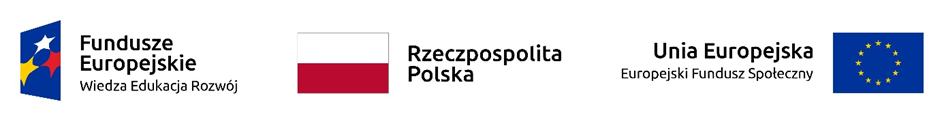 HARMONOGRAM REALIZACJI ZADAŃ MERYTORYCZNYCH ZA MIESIĄC GRUDZIEŃ 2018 r.Nazwa i numer projektu: POWR.01.02.01-IP.15-12-008/17Osoba do kontaktu ze strony Beneficjenta:Imię i nazwisko:            Anna DudczakTelefon, adres:               18/414-56-58, ul. Papieska 2, 33-395 ChełmiecLp.Forma wsparciaNp. szkolenia/staże/bony szkoleniowe/ bonystażowe/ bon nazasiedlenie/ grant natelepracęTematyka szkolenia*Pracodawca/Instytucjaszkoleniowa, organizatorstażu/szklenia itp.(Pełna nazwa i adressiedziby)Liczba osóbobjętychwsparciemMiejsce odbywaniastażu/szkolenia(dokładny adres)Okres realizacjistażu/szkolenia(data)od........... do..........Godziny realizacjiwsparciaod.......... do.........Uwagi1STAŻLGD „Korona Sądecka”   ul. Papieska 2,  33-395 Chełmiec1LGD „Korona Sądecka” ul. Papieska 2, 33-395 Chełmiec19.07.2018-18.01.20197.30 – 15.302STAŻGmina Kamionka Wielka, Kamionka Wielka 5, 33-334 Kamionka Wielka1Gmina Kamionka Wielka, Kamionka Wielka 5, 33-334 Kamionka Wielka19.07.2018-18.01.2019pon: 8.00–16.00wt – pt: 7.30-15.303STAŻEmcafe – Bistro Rafał Liszka, ul. Kościelna 1, 33-330 Grybów1Emcafe – Bistro Rafał Liszka, ul. Kościelna 1, 33-330 Grybów20.07.2018-19.01.201911.00-19.004STAŻGminny Ośrodek Kultury w Chełmcu z siedzibą w Klęczanach, Klęczany 1, 33-394 Klęczany1Biuro GOK, ul. Papieska 2, 33-395 Chełmiec oraz Świetlice Wiejskie Kunów, Kurów, Marcinkowice, Mała Wieś, Wielopole, Wielogłowy24.07.2018-23.01.20197.30-15.305STAŻAgnieszka Białoń STUDIO AWANGARDY, Łużna 599, 38-322 Łużna1Agnieszka Białoń STUDIO AWANGARDY, Łużna 599, 38-322 Łużna24.07.2018-23.01.20199.00-17.006STAŻ„MIKRO-WAG” Wagi Samochodowe Łukasz Rogowski, ul. Węgierska 239a, 33-300 Nowy Sącz1„MIKRO-WAG” Wagi Samochodowe Łukasz Rogowski, ul. Elektrodowa 47B, 33-300 Nowy Sącz24.07.2018-23.01.20198.00-16.007STAŻTECHALIT  Technologie IT Krzysztof Bębenek,     ul. Podbielowska  5a, 33-300 Nowy Sącz1TECHALIT  Technologie IT Krzysztof Bębenek,    ul. Podbielowska  5a, 33-300 Nowy Sącz25.07.2018-24.01.20197.00-15.008STAŻMARIPOSA S.C. Michał Leśniak, Anna Leśniak,    ul. Żywiecka 44, 33-300 Nowy Sącz1MARIPOSA S.C. Michał Leśniak, Anna Leśniak, ul. Żywiecka 44, 33-300 Nowy Sącz26.07.2018-25.01.20198.00-16.009STAŻANETA PIECUCH TGA System, ul. Dukielska 83m, 38-300 Gorlice1ANETA PIECUCH TGA System, ul. Dukielska 83m, 38-300 Gorlice01.08.2018-31.01.20198.00-16.0010STAŻDaniel Pilch – „ELCAR”, ul. Bochniewicza 89, 38-340 Biecz1Daniel Pilch – „ELCAR”, ul. Grodzka 24, 38-340 Biecz13.08.2018-12.02.20197.30-15.3011STAŻRafał Michalik – Firma Handlowo – Usługowa RAMIX,Ptaszkowa 670, 33-333 Ptaszkowa1Rafał Michalik – Firma Handlowo – Usługowa RAMIX,Ptaszkowa 670, 33-333 Ptaszkowa14.08.2018-13.02.20197.00-15.0012STAŻSILVER COMPUTER Aleksander Szumilasul. Franciszkańska 3,         33-300 Nowy Sącz1SILVER COMPUTER Aleksander Szumilasul. Franciszkańska 3,         33-300 Nowy Sącz16.08.2018-15.02.20199.00-17.0013STAŻGrzegorz Sekuła – F.H.U „BESKID BUS”z siedzibą: Kąclowa 373, 33-330 Grybów1Grzegorz Sekuła – F.H.U „BESKID BUS”z siedzibą: Kąclowa 373, 33-330 Grybów17.08.2018-16.02.20198.00-16.0014STAŻConsulting Księgowo – Usługowa Spółdzielnia PracySalon Kosmetyczny KOKIETKAul. Al. Wolności 19,          33-300 Nowy Sącz1Consulting Księgowo – Usługowa Spółdzielnia PracySalon Kosmetyczny KOKIETKAul. Al. Wolności 19,          33-300 Nowy Sącz22.08.2018-21.02.20199.00-17.0015STAŻF.H.U. Renata Nowak Usługi Krawieckie ul. Dąbrówki 78,33-300 Nowy Sącz1F.H.U. Renata Nowak Usługi Krawieckie ul. Dąbrówki 78,33-300 Nowy Sącz27.08.2018-26.02.20198.00-16.0016STAŻSalon Kosmetyki Ciała Viwien, Beata Łabuzul. Kolbego 16,34-730 Mszana Dolna1Salon Kosmetyki Ciała Viwien, Beata Łabuzul. Kolbego 16,34-730 Mszana Dolna24.08.2018-23.02.20199.00-17.0017STAŻStudio Urody AB Cosmetik, Agnieszka BodekMęcina 880, 34-654 Męcina1Studio Urody AB Cosmetik, Agnieszka BodekMęcina 880, 34-654 Męcina03.09.2018-02.03.20199.00-17.0018STAŻERIZED Sebastian Marchacz, ul. Św. Krzysztofa 36, 33-312 Tęgoborze1ERIZED Sebastian Marchacz, ul. Św. Krzysztofa 36, 33-312 Tęgoborze03.09.2018-02.03.20199.00-17.0019STAŻMonika Chowaniec Mbeaute, ul. Park Romana Nitribitta 6, 33-380 Krynica-Zdrój1Monika Chowaniec Mbeaute, ul. Park Romana Nitribitta 6, 33-380 Krynica-Zdrój03.09.2018-02.03.20199.00-17.0020STAŻAG-KONKRET ANNA GOLONKA, ul. Józefa Marka 15, 34-600 Limanowa1AG-KONKRET ANNA GOLONKA, ul. Józefa Marka 15, 34-600 Limanowa03.09.2018-02.03.20198.00-16.0021STAŻStanisław Rodak – Zakład ElektroinstalacyjnyBiała Niżna 603,33-330 Grybów1Stanisław Rodak – Zakład ElektroinstalacyjnyBiała Niżna 603,33-330 Grybów10.09.2018-09.03.20197.00-15.0022STAŻMITECH Dominik Sromekul. Łączna 8, 33-395 Chełmiec1MITECH Dominik Sromekul. Łączna 8, 33-395 Chełmiec04.09.2018-03.03.20198.00-16.0023STAŻAGNIESZKA ZIĘBA G7 Twoja Strefa Fitnessul. Tadeusza Kościuszki 42M, 38-300 Gorlice1AGNIESZKA ZIĘBA G7 Twoja Strefa Fitnessul. Tadeusza Kościuszki 42M, 38-300 Gorlice10.09.2018-09.03.201814.00-22.0024STAŻFirma Usługowo Handlowa DOMINO Natalia Bednarekul. Artura Grottgera 7a, 33-300 Nowy Sącz1Firma Usługowo Handlowa DOMINO Natalia Bednarekul. Marcinkowicka 7a, 33-395 Chełmiec11.09.2018-10.03.20198.00-16.0025STAŻBEDNARZ BUDOWNICTWO  F.H.U. „MARTECH” Marcin Bednarz,Krużlowa Niżna 107, 33-325 Krużlowa Wyżna1BEDNARZ BUDOWNICTWO  F.H.U. „MARTECH” Marcin Bednarz,Krużlowa Niżna 107, 33-325 Krużlowa Wyżna11.09.2018-10.03.20188.00-16.0026STAŻMAŁOPOLSKIE CENTRUM SZKOLENIA KIEROWCÓW „FUKS” KRZYSZTOF GROŃ, Królowa Polska 118, 33-334 Kamionka Wielka1MAŁOPOLSKIE CENTRUM SZKOLENIA KIEROWCÓW „FUKS” KRZYSZTOF GROŃ, ul. Długosza 67, 33-300 Nowy Sącz12.09.2018-11.03.20199.30-17.3027STAŻSalon Kosmetyczny „MYSTIQUE” Katarzyna Zięcina,Biała Niżna 5, 33-330 Grybow1Salon Kosmetyczny „MYSTIQUE” Katarzyna Zięcina,Biała Niżna 5, 33-330 Grybow03.09.2018-02.03.20199.00-17.0028STAŻOśrodek Pomocy Społecznej Kamionka WielkaKamionka Wielka 253,    33-334 Kamionka Wielka1Ośrodek Pomocy Społecznej Kamionka WielkaKamionka Wielka 253,    33-334 Kamionka Wielka20.09.2018-19.03.20197.30-15.3029STAŻDRAGON Tomasz Ruchałaul. Dąbrówki 63, 33-300 Nowy Sącz1ul. Kazimierza Wielkiego 633-330 Grybów01.10.2018-31.03.20198.00-16.0030STAŻMarcin Oleksy Paszyn 104, 33-326 Mogilno1Marcin Oleksy Paszyn 104, 33-326 Mogilno01.10.2018-31.03.20197.00-15.0031STAŻ3B Bogdan Buczek, Barbara Buczek, Bartosz BuczekRytro 30633-343 Rytro13B Bogdan Buczek, Barbara Buczek, Bartosz BuczekRytro 30633-343 Rytro01.10.2018-31.03.20199.00-17.0032STAŻMLECZAK MARCIN AUTO WAL - MAR  Kryg 43438-304 Kryg1MLECZAK MARCIN AUTO WAL - MAR  Kryg 43438-304 Kryg01.10.2018-31.03.20198.00-16.0033STAŻKatarzyna Łatka-Filipowicz PORTAFORTUNA Stróże 348, 33-331 Stróże1Katarzyna Łatka-Filipowicz PORTAFORTUNAStróże 348, 33-331 Stróże01.10.2018 – 31.03.201912.00-20.0034STAŻSzkoła Podstawowa w Jamnicy Jamnica 182  33-310 Nowy Sącz1Szkoła Podstawowa w Jamnicy Jamnica 182  33-310 Nowy Sącz01.10.2018 - 31.03.20197.30-15.3035STAŻSzpital Specjalistyczny im. Jędrzeja Śniadeckiego w Nowym Sączuul. Młyńska 10, 33-300 Nowy Sącz  1Szpital Specjalistyczny im. Jędrzeja Śniadeckiego w Nowym Sączuul. Młyńska 10, 33-300 Nowy Sącz  01.10.2018- 31.03.20197.00-14.3536STAŻFirma Produkcyjno – Usługowo – Handlowa Stanisław Kaimul. gen. Józefa Hallera 34, 33-300 Nowy Sącz1Firma Produkcyjno – Usługowo – Handlowa Stanisław Kaimul. gen. Józefa Hallera 34, 33-300 Nowy Sącz01.10.2018-31.03.20198.00-16.0037STAŻGabinet Kosmetyczny Mar-Mani Marlena Chamiołoul. Jana Długosza 32a lok.1, 33-300 Nowy Sącz1Gabinet Kosmetyczny Mar-Mani Marlena Chamiołoul. Jana Długosza 32a lok.1, 33-300 Nowy Sącz01.10.2018 – 31.03.20199.00-18.0038STAŻConsulting Księgowo – Usługowa Spółdzielnia Pracyul. Al. Wolności 19, 33-300 Nowy Sącz1Consulting Księgowo – Usługowa Spółdzielnia Pracyul. Al. Wolności 19, 33-300 Nowy Sącz01.10.2018 – 31.03.20197.00-15.0039STAŻ”FOTO” Małgorzata Szkaradekul. Papieska 2, 33-395 Chełmiec                 1”FOTO” Małgorzata Szkaradekul. Papieska 2, 33-395 Chełmiec                 02.10.2018-01.04.20187.30-15.3040STAŻAgnieszka Zięba G7 Twoja Strefa Fitnessz siedzibą: ul. Tadeusza Kościuszki 42M, 38-300 Gorlice1Agnieszka Zięba G7 Twoja Strefa Fitnessz siedzibą: ul. Tadeusza Kościuszki 42M, 38-300 Gorlice04.10.2018 –03.04.201913.00-21.0041STAŻTel Glob Monika Grońul. Kazimierza Wielkiego 5, 33-330 Grybów1Tel Glob Monika Grońul. Kazimierza Wielkiego 5, 33-330 Grybów04.10.2018-03.04.20199.00-17.0042STAŻNatalia Zawiślan „BISTRO FRIENDS”ul. Marcinkowicka 7a, 33-395 Chełmiec1Natalia Zawiślan „BISTRO FRIENDS”ul. Marcinkowicka 7a, 33-395 Chełmiec09.10.2018-08.04.20199.00 – 17.0043STAŻDominik Chmielnik CENTRUM NAPRAW POWYPADKOWYCHul. Kombatantów 42, 38-300 Gorlice1Dominik Chmielnik CENTRUM NAPRAW POWYPADKOWYCHul. Kombatantów 42, 38-300 Gorlice10.10.2018-09.10.20198.00 – 16.0044STAŻRafał Bugno Firma Handlowo – Usługowa „BUGNO”ul. 11 Listopada 39,38-300 Gorlice1Rafał Bugno Firma Handlowo – Usługowa „BUGNO”ul. 11 Listopada 39,38-300 Gorlice10.10.2018-09.10.20198.00 – 16.0045STAŻMaria Filipowicz Indywidualna Praktyka PielęgniarskaKrużlowa Wyżna 246, 33-325 Krużlowa Wyżna1Maria Filipowicz Indywidualna Praktyka PielęgniarskaKrużlowa Wyżna 246, 33-325 Krużlowa Wyżna16.10.2018-15.04.20199.00 – 17.0046STAŻMieczysław Stasiowski, AKADEMIA SPORTUul. Parkowa 4/438-300 Gorlice1Mieczysław Stasiowski, AKADEMIA SPORTUul. Parkowa 4/438-300 Gorlice26.10.2018-25.04.20198.00 – 16.0047STAŻGocek Łukasz Centrum Druku, Poligrafia Małopolskaul. Traugutta 3,33-300 Nowy Sącz1Gocek Łukasz Centrum Druku, Poligrafia Małopolskaul. Traugutta 3,33-300 Nowy Sącz02.11.2018- 01.05.20198.00 – 16.0048STAŻBiuro Rachunkowe „Wiktoria” s.c. Halina Babicz, Krzysztof Gubała, Małgorzata Stępieńul. 11 Listopada  37,       38-300 Gorlice1Biuro Rachunkowe „Wiktoria” s.c. Halina Babicz, Krzysztof Gubała, Małgorzata Stępieńul. 11 Listopada  37,       38-300 Gorlice05.11.2018-04.05.20197.00 – 15.0049STAŻMyszkowski & Osowski s.c. Osowski Arkadiusz, Myszkowski KrzysztofKowalowa 3a33-161 Kowalowa1Sklep Al  Caponeul. Kościuszki 14/1c33-330 Grybów 05.11.2018 – 04.05.2019II zmiany6.00 – 14.0014.00 – 22.0050STAŻSalon Fryzjerski „Metamorfoza”, Anna NawalaniecPodegrodzie 42133-386 Podegrodzie1Salon Fryzjerski „Metamorfoza”, Anna NawalaniecPodegrodzie 42133-386 Podegrodzie06.11.2018-05.05.20198.00 – 16.0051STAŻCentrum Napraw Powypadkowych Dominik Chmielnikul. Kombatantów 4238-300 Gorlice1Centrum Napraw Powypadkowych Dominik Chmielnikul. Kombatantów 4238-300 Gorlice06.11.2018-05.05.20198.00 – 16.0052STAŻFirma Handlowo Usługowa „EXIGO” Maciej DurlakWierchomla Wielka 242,33-350 Piwniczna - Zdrój1Firma Handlowo Usługowa „EXIGO” Maciej DurlakWierchomla Wielka 242,33-350 Piwniczna - Zdrój07.11.2018 – 06.05.201912.00 – 20.0053STAŻŁukasz Janas – GITKOMPPtaszkowa 430,33-333 Ptaszkowa1Sklep LEWIATANPtaszkowa 898,33-333 Ptaszkowa09.11.2018 – 08.05.2019Praca zmianowa6.00 – 21.0054STAŻStowarzyszenie Nowosądecka Wspólnotaul. Narutowicza 233-300 Nowy Sącz1„Akademia Uśmiechu” Przedszkole Niepubliczne,Kamionka Wielka 162,33-334 Kamionka Wielka13.11.2018 – 12.05.2019II zmiany7.00 – 15.008.30 – 16.2055STAŻ„LUPUS Ryszard Wilk” Biała Niżna 4433-330 Grybów1„LUPUS Ryszard Wilk” Biała Niżna 4433-330 Grybów13.11.2018 - 12.05.20198.00 – 16.0056STAŻJózef Poczkajski Studio Fryzjerstwa i Wizażuul. Kościuszki 533-330 Grybów1Józef Poczkajski Studio Fryzjerstwa i Wizażuul. Kościuszki 533-330 Grybów13.11.2018 – 12.05.201910.00 – 18.0057STAŻBiuro Rachunkowe „FIRMA” S.C., Krzysztof & Stanisława Silarowul. Naściszowska 18 lok. U5, 33-300 Nowy Sącz1Biuro Rachunkowe „FIRMA” S.C., Krzysztof & Stanisława Silarowul. Naściszowska 18 lok. U5, 33-300 Nowy Sącz13.11.2018 – 12.05.20197.00 – 15.0058STAŻSklep Spożywczo – Przemysłowy Kazimierz KrawczykKlęczany dz. Nr 185/14, 38-333 Zagórzany1Sklep Spożywczo – Przemysłowy Kazimierz KrawczykKlęczany dz. Nr 185/14, 38-333 Zagórzany15.11.2018 – 14.05.20199.00 – 17.0059STAŻSpółdzielnia Socjalna „Wiejski Kociołek”Podegrodzie 248,33-386 Podegrodzie1Szkoła Podstawowa w Podegrodziu Podegrodzie 6,33-386 Podegrodzie14.11.2018-13.05.20198.00 – 16.0060STAŻStudio Urody Beauty Clinic Edyta Górskaul. Krańcowa 433-300 Nowy Sącz1Spa Beauty Clinicul. Krańcowa 4/233-300 Nowy Sącz19.11.2018 – 18.05.20199.00 – 17.0061STAŻSpółdzielnia Inwalidów „Karpaty”, Zakład Pracy ChronionejBiała Niżna 5,33-330 Grybów1Spółdzielnia Inwalidów „Karpaty”, Zakład Pracy ChronionejBiała Niżna 5,33-330 Grybów19.11.2018 – 18.05.20196.00 – 14.0062STAŻM.ARTIST Monika Cempaul. Starowiejska 3b33-300 Nowy Sącz1M.ARTIST Monika Cempaul. Starowiejska 3b33-300 Nowy Sącz21.12.2018 – 20.06.20199.00 – 17.0063STAŻDawid – Trans, Dawid Trębaczul. Grottgera 3A,33-330 Grybów1Dawid – Trans, Dawid Trębaczul. Grottgera 3A,33-330 Grybów22.11.2018 – 21.05.20198.00 – 16.0064STAŻAlina Dąbrowska Usługi Kateringowe „LUKRECJA”Kobylanka 473, 38-303 Kobylanka1Restauracja Dworcowa, ul. Bardiowska 3,38-300 Gorlice23.11.2018 – 22.05.20199.00 – 17.0065STAŻJanusz Sekułaul. Nawojowska 208c, 33-300 Nowy Sącz1Janusz Sekułaul. Nawojowska 208c, 33-300 Nowy Sącz26.11.2018 – 25.05.20197.00 – 15.0066STAŻWiesław Kozłowski „SUPER CENA”ul. Tadeusza Kościuszki 89B38-300 Gorlice1Wiesław Kozłowski „SUPER CENA”ul. Tadeusza Kościuszki 89B38-300 Gorlice20.11.2018 – 19.05.20198.00 – 16.0067STAŻDorota Kalinowska-Szafran Kancelaria Notarialnaul. Dunajewskiego 1,33-300 Nowy Sącz1Dorota Kalinowska-Szafran Kancelaria Notarialnaul. Dunajewskiego 1,33-300 Nowy Sącz03.12.2018-02.06.20199.00 – 17.0068STAŻSALON FRYZJERSKI Katarzyna MaciaśŁososina Dolna 244,33-314 Łososina Dolna1SALON FRYZJERSKI Katarzyna MaciaśŁososina Dolna 244,33-314 Łososina Dolna04.12.2018-03.06.20198.00 – 16.0069STAŻPROXIMA Dorota Polańskaul. Ogrodowa 99A,33-300 Nowy Sącz1PROXIMA Dorota Polańskaul. Ogrodowa 99A,33-300 Nowy Sącz04.12.2018 -03.06.20198.00 – 16.0070STAŻPAX EXPERT S.C. Piotr Majoch, Tomasz Ogorzałekul. Magazynowa 133-300 Nowy Sącz1PAX EXPERT S.C. Piotr Majoch, Tomasz Ogorzałekul. Magazynowa 133-300 Nowy Sącz04.12.2018-03.06.20198.00 – 16.0071STAŻRestauracja „Apollo” Małgorzata Ślazykul. Grottgera 9,33-300 Nowy Sącz1Restauracja „Apollo” Małgorzata Ślazykul. Grottgera 9,33-300 Nowy Sącz05.12.2018-04.06.20198.00 – 16.0072STAŻStudio Stylizacji Paznokci, Aneta Zającul. Armii Krajowej 15, 33-300 Nowy Sącz1Studio Stylizacji Paznokci, Aneta Zającul. Armii Krajowej 15, 33-300 Nowy Sącz05.12.2018-04.06.20198.00 – 16.0073STAŻElitarne Biuro Ochrony Biznesu „GROM” Mariusz Śmierciakul. Jana Kilińskiego 46, 33-300 Nowy Sącz1Elitarne Biuro Ochrony Biznesu „GROM” Mariusz Śmierciakul. Jana Kilińskiego 46, 33-300 Nowy Sącz10.12.2018-09.06.20198.00 – 16.0074STAŻBeauty Senses Karolina Sygaul. Szwedzka 1,33-300 Nowy Sącz1Beauty Senses Karolina Sygaul. Szwedzka 1,33-300 Nowy Sącz10.12.2018-09.06.20199.00 – 17.0075STAŻHotel Nowy Sącz Spółka z ograniczoną odpowiedzialnościąul. Wiśniowieckiego 116,33-300 Nowy Sącz1Hotel Nowy Sącz Spółka z ograniczoną odpowiedzialnościąul. Wiśniowieckiego 116,33-300 Nowy Sącz13.12.2018- 12.06.201914.00 – 22.0076STAŻFHU „PACHO” Sylwester Pachoul. Grunwaldzka 32,33-330 Grybów3Sklep HIT POLul. Grunwaldzka 32,33-330 Grybów17.12.2018-16.06.20196.00 – 14.0077STAŻMartyna Ledniowska Akademia PięknaUście Gorlickie 1138-315 Uście Gorlickie1Ropa 917,38-312 Ropa11.12.2018-10.06.201910.00 - 18.0078STAŻStowarzyszenie Nowosądecka Wspólnotaul. Narutowicza 233-300 Nowy Sącz1Kamionka Wielka 16233-334 Kamionka Wielka11.12.2018-10.06.20197.00 – 15.008.30 – 16.3079STAŻLodziarnia – Cukiernia „MAGDALENKA”ul. Rynek 24,33-350 Piwniczna - Zdrój2Lodziarnia – Cukiernia „MAGDALENKA”ul. Rynek 24,33-350 Piwniczna - Zdrój11.12.2018-10.06.201910.00 – 18.0080STAŻKancelaria Księgowo – Podatkowa Grażyna Gądkowska Naszacowice 149,33-386 Podegrodzie1Kancelaria Księgowo – Podatkowa Grażyna Gądkowska Naszacowice 149,33-386 Podegrodzie11.12.2018-10.06.20197.00 – 15.0081STAŻRestauracja, PUB u „Połki i Allana” ul. Narutowicza 6a,38-300 Gorlice1ul. Rynek 738-300 Gorlice12.12.2018-11.06.20199.00 – 17.0082STAŻPrawosławny Ośrodek Miłosierdzia Diecezji Przemysko – NowosądeckiejELEOSGładyszów 45,38-315 Uście Gorlickie1Prawosławny Ośrodek Miłosierdzia Diecezji Przemysko – NowosądeckiejELEOSGładyszów 45,38-315 Uście Gorlickie13.12.2018-12.06.20198.00 – 16.0083STAŻ„EON PLUS” WTS Capital Trust Sp.j.ul. Westerplatte 3533-300 Nowy Sącz1„EON PLUS” WTS Capital Trust Sp.j.ul. Westerplatte 3533-300 Nowy Sącz17.12.2018-16.06.20198.00 – 16.009.00 – 17.0084STAŻIwo Kozłowski GOOD TRADEul. Tadeusza Kościuszki 89b, 38-300 Gorlice1Iwo Kozłowski GOOD TRADEul. Tadeusza Kościuszki 89b, 38-300 Gorlice13.12.2018- 12.06.20198.00 – 16.0085STAŻPowiatowa Stacja Sanitarno – Epidemiologiczna w Gorlicach ul. Michalusa 138-320 Gorlice1Powiatowa Stacja Sanitarno – Epidemiologiczna w Gorlicach ul. Michalusa 138-320 Gorlice17.12.2018-16.06.20197.00 – 15.0086STAŻDomek Przedszkolaczkaul. Mikołaja Reja 1833-300 Nowy Sącz1Domek Przedszkolaczkaul. Mikołaja Reja 1833-300 Nowy Sącz17.12.2018-16.06.20198.30 – 16.3087STAŻ„NOWAK” Naprawa Samochodowa Paweł NowakWitowice Dolne 119, 33-314 Łososina Dolna1„NOWAK” Naprawa Samochodowa Paweł NowakWitowice Dolne 119, 33-314 Łososina Dolna18.12.2018-17.06.20198.00 – 16.0088STAŻAlicja Łabno Gabinet Kosmetyczny „Alis”ul. Kościuszki 81,38-300 Gorlice1Alicja Łabno Gabinet Kosmetyczny „Alis”ul. Kościuszki 81,38-300 Gorlice20.12.2018-10.06.20199.00 – 17.00